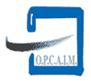 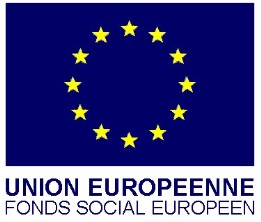 Bulletin d’inscription« Actions Collectives TPE/PME 2019»TABLEAU A COMPLETER OBLIGATOIREMENT POUR VALIDATION DU BULLETIN D’INSCRIPTIONINFORMATIONS RELATIVES AU STAGE CHOISIINFORMATIONS RELATIVES AU STAGE CHOISIFormationCertificationNombre de stagiaireDurée(h)/stagiaireDate de débutDate de finOrganismes Lieu de la Formation ENTREPRISEENTREPRISERaison socialeN°SIRETCode NAFEffectifAdresseTéléphoneE-mailPersonne à contacterSALARIE(S)SALARIE(S)SALARIE(S)SALARIE(S)SALARIE(S)SALARIE(S)SALARIE(S)NOMPrénomSexeDate de naissanceCatégorie Socio-ProfessionnelleNiveau de formationContratConditions Générales OPCAIM Conditions Générales OPCAIM Conditions Générales OPCAIM Frais de dossier à réglerPar chèque à l’ordre de l’OPCAIMA envoyer par courrier à votre ADEFIMouPar virement :avec mention : «  Actions Collectives TPE/PME 2019 »IBAN : FR76 3005 6005 0205 0200 0670 877 BIC CCFRFRPP□ En cochant cette case, je réalise ma demande de gestion et de financement à l’ADEFIM LR et j’ai bien pris en compte des mentions ci-dessous :« L’OPCAIM règle les coûts pédagogiques liés à la formation à laquelle vous inscrivez un ou plusieurs de vos salariés, vous faites, à travers le présent document, la demande à votre OPCA, de prendre en charge cette formation ».Attention les heures d’absences seront facturées en sus par l’OPCAIM s/c ADEFIM LR à l’entreprise pour régler les organismes de formation.Fait àLeSignature et cachet de l’employeur